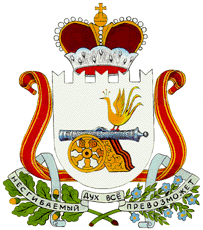 АДМИНИСТРАЦИЯ СТАБЕНСКОГО СЕЛЬСКОГО ПОСЕЛЕНИЯ СМОЛЕНСКОГО РАЙОНА СМОЛЕНСКОЙ ОБЛАСТИ ПОСТАНОВЛЕНИЕот 31 января 2024г.                                                                              № 05Об утверждении административного регламента предоставления муниципальной услуги «Выдача выписки из электронных похозяйственных книг»Администрации Стабенского сельского поселенияСмоленского района Смоленской области В соответствии с Федеральными законами от 06.10.2003 № 131-ФЗ «Об общих принципах организации местного самоуправления в Российской Федерации», от 27.07.2010 № 210-ФЗ «Об организации предоставления государственных и муниципальных услуг» и Приказом Министерства сельского хозяйства Российской Федерации от 27.09.2022 № 629 «Об утверждении формы и порядка ведения похозяйственных книг», руководствуясь Уставом Стабенского сельского поселения Смоленского района Смоленской области,АДМИНИСТРАЦИЯ СТАБЕНСКОГО СЕЛЬСКОГО ПОСЕЛЕНИЯ СМОЛЕНСКОГО РАЙОНА СМОЛЕНСКОЙ ОБЛАСТИ ПОСТАНОВЛЯЕТ:          1. Утвердить административный регламент по предоставлению муниципальной услуги «Выдача выписки из электронных похозяйственных книг» согласно приложению к настоящему постановлению.          2. Разместить настоящее постановление на информационном стенде и  официальном сайте Администрации Стабенского сельского поселения Смоленского района Смоленской области http://stab.smol-ray.ru.3. Контроль за исполнением настоящего постановления оставляю за собой.Глава муниципального образованияСтабенского сельского поселениеСмоленского района Смоленской области                                   Д.С.Чекрыжов Приложениек постановлению администрации Стабенского сельского поселения                                                                       Смоленского  района Смоленской  области от 31 января 2024г. № 05АДМИНИСТРАТИВНЫЙ РЕГЛАМЕНТПРЕДОСТАВЛЕНИЯ МУНИЦИПАЛЬНОЙ УСЛУГИ«ВЫДАЧА ВЫПИСКИ ИЗ ЭЛЕКТРОННЫХ ПОХОЗЯЙСТВЕННЫХ КНИГ»РАЗДЕЛ I. ОБЩИЕ ПОЛОЖЕНИЯГлава 1. Предмет регулирования административного регламента1. Настоящий административный регламент устанавливает порядок и стандарт предоставления муниципальной услуги «Выдача выписки из электронных похозяйственных книг», в том числе порядок взаимодействия администрации Стабенского сельского поселения Смоленского района Смоленской области (далее - администрация) с гражданами и их уполномоченными представителями, сроки и последовательность административных процедур (действий), осуществляемых администрацией в процессе реализации полномочий по выдаче выписки из электронных похозяйственных книг, которые ведутся органами местного самоуправления Стабенского сельского поселения Смоленского района Смоленской области (далее – похозяйственные книги).2. Целью настоящего административного регламента является обеспечение открытости порядка предоставления муниципальной услуги, предусмотренной пунктом 1 настоящего административного регламента (далее - муниципальная услуга), повышения качества ее исполнения, создания условий для участия граждан в отношениях, возникающих при предоставлении муниципальной услуги.Глава 2. Круг заявителей3. Муниципальная услуга предоставляется гражданам, ведущим личное подсобное хозяйство (далее ЛПХ) на территории муниципального образования (далее - заявители).Глава ЛПХ имеет право получить выписку из книги только в отношении своего ЛПХ в любом объеме, по любому перечню сведений и для любых целей.Иной член ЛПХ имеет право получить выписку из книги только в отношении своего ЛПХ в любом объеме, по любому перечню сведений и для любых целей, за исключением персональных данных главы ЛПХ.4. От имени заявителя за предоставлением муниципальной услуги может обратиться его уполномоченный представитель (далее - представитель).Глава 3. Требования к порядку информирования о предоставлении муниципальной услуги5. Для получения информации по вопросам предоставления муниципальной услуги и о предоставления муниципальной услуги заявитель или его представитель обращается в администрацию. 6. Информация по вопросам предоставления муниципальной услуги предоставляется:   1) при личном контакте с заявителем или его представителем;   2) с использованием средств телефонной связи, по электронной почте администрации по адресу: stabna2014@yandex.ru (далее - официальный сайт администрации),    3) письменно в случае письменного обращения заявителя или его представителя.7.  Информация о ходе предоставления муниципальной услуги предоставляется:1) при личном контакте с заявителем или его представителем;2) с использованием телефонной связи, по электронной почте администрации;3) письменно в случае письменного обращения заявителя или его представителя.8. Должностные лица администрации, осуществляющие предоставление информации по вопросам предоставления муниципальной услуги и о ходе предоставления муниципальной услуги, должны принять все необходимые меры по предоставлению заявителю или его представителю исчерпывающей информации по вопросам их обращений, в том числе с привлечением других должностных лиц администрации.9. Должностные лица администрации предоставляют следующую информацию по вопросам предоставления муниципальной услуги и о ходе предоставления муниципальной услуги:  1) об органе местного самоуправления муниципального образования, предоставляющем муниципальную услугу, включая информацию о месте нахождения, графике работы, контактных телефонах.  2) о порядке предоставления муниципальной услуги и ходе предоставления муниципальной услуги;  3) о перечне документов, необходимых для предоставления муниципальной услуги;  4) о времени приема документов, необходимых для предоставления муниципальной услуги;  5) о сроке предоставления муниципальной услуги;  6) об основаниях отказа в приеме документов, необходимых для предоставления муниципальной услуги;  7) об основаниях отказа в предоставлении муниципальной услуги;  8) о порядке обжалования решений и действий (бездействия), принимаемых (совершаемых) в рамках предоставления муниципальной услуги.          10. Основными требованиями при предоставлении информации по вопросам предоставления муниципальной услуги и о ходе предоставления муниципальной услуги являются:1) актуальность;2) своевременность;3) четкость и доступность в изложении информации;4) полнота информации;5) соответствие информации требованиям законодательства.          11. Предоставление информации по вопросам предоставления муниципальной услуги и о ходе предоставления муниципальной услуги по телефону осуществляется путем непосредственного общения заявителя или его представителя с должностным лицом администрации по телефону.          12. Если заявителя или его представителя не удовлетворяет информация по вопросам предоставления муниципальной услуги и о ходе предоставления муниципальной услуги, предоставленная должностным лицом администрации, он может обратиться главе администрации или лицу, исполняющему его полномочия (далее - глава администрации), в соответствии с графиком приема заявителей или их представителей.          13. Обращения заявителя или его представителя о предоставлении информации по вопросам предоставления муниципальной услуги рассматриваются в течение 30 календарных дней со дня регистрации обращения. Обращения заявителей или их представителей о ходе предоставления муниципальной услуги рассматриваются не позднее рабочего дня, следующего за днем регистрации обращения.Днем регистрации обращения является день его поступления в администрацию.Ответ на обращение, поступившее в администрацию в форме электронного документа направляется в форме электронного документа по адресу электронной почты, указанному в обращении.Ответ на обращение, поступившее в администрацию в письменной форме, направляется по почтовому адресу, указанному в данном обращении.        14. На информационных стендах, расположенных в администрации, размещается информация по предоставлению муниципальной услуги.РАЗДЕЛ II. СТАНДАРТ ПРЕДОСТАВЛЕНИЯ МУНИЦИПАЛЬНОЙ УСЛУГИГлава 4. Наименование муниципальной услуги       15. Под муниципальной услугой в настоящем административном регламенте понимается выдача выписки из  похозяйственных книг.Глава 5. Наименование органа, предоставляющего муниципальную услугу       16.  Предоставление муниципальной услуги осуществляет администрация.       17. При предоставлении муниципальной услуги администрация не вправе требовать от заявителей или их представителей осуществления действий, в том числе согласований, необходимых для получения муниципальной услуги и связанных с обращением в государственные органы, органы местного самоуправления и организации, за исключением получения услуг, включенных в перечень услуг, указанные в части 1 статьи 9 Федерального закона от 27 июля 2010 года № 210-ФЗ «Об организации предоставления государственных и муниципальных услуг».Глава 6. Описание результата предоставления муниципальной услуги         18.   Конечным результатом предоставления муниципальной услуги является:1) предоставление выписки из электронной похозяйственной книги;2) отказ в предоставлении выписки из электронной похозяйственной книги.Выписка из электронной похозяйственной книги может составляться в произвольной форме (например, по форме отдельных листов книги, или по разделам (подразделам), или по конкретным пунктам книги).Выписка из книги в форме электронного документа подписывается усиленной квалифицированной электронной подписью главы местной администрации или уполномоченным им должностным лицом.Глава 7. Срок предоставления муниципальной услуги, срок выдачи документов, являющихся результатом предоставления муниципальной услуги       19.  Муниципальная услуга предоставляется в течение 3 рабочих дней со дня поступления в администрацию документов, указанных в пунктах 22 и 23 настоящего административного регламента.       20. Выписка из похозяйственных книг выдается заявителю или его представителю в течении одного рабочего дня со дня подписания главой администрации такого документа.Глава 8. Нормативные правовые акты, регулирующие предоставление муниципальной услуги        21. Перечень нормативных правовых актов, регулирующих предоставление муниципальной услуги (реквизиты), размещается на официальном сайте администрации.Глава 9. Исчерпывающий перечень документов, необходимых в соответствии с нормативными правовыми актами для предоставления муниципальной услуги и услуг, которые являются необходимыми и обязательными для предоставления муниципальной услуги, подлежащих представлению заявителем или его представителя, способы их получения заявителем или его представителем, в том числе в электронной форме, порядок их представления22. С целью получения выписки из электронных похозяйственных книг заявитель или его представитель подает в администрацию запрос о предоставлении муниципальной услуги в форме заявления о выдаче выписки из похозяйственных книг (далее - заявление) по форме согласно приложению к настоящему административному регламенту.  Заявление о предоставлении выписки из книги может быть заполнено от руки, машинописным способом либо посредством электронных печатающих устройств, а также подготовлено в электронной форме.   В заявлении о предоставлении выписки из книги главой ЛПХ или иным членом ЛПХ указывается формат предоставления такой выписки (в форме электронного документа или на бумажном носителе).          23. К заявлению заявитель или его представитель прилагает следующие документы:1) копию документа, удостоверяющего личность заявителя;2) копию документа, удостоверяющего личность представителя заявителя (в случае подачи документов представителем заявителя);3) доверенность или иной документ, удостоверяющий полномочия представителя заявителя (в случае подачи документов представителем заявителя).4) правоустанавливающий документ (свидетельство о ГРП или выписка из ЕГРН) на земельный участок.          24. Заявитель или его представитель представляет (направляет) заявление и документы, указанные в пункте 23 настоящего административного регламента, одним из следующих способов:            1) путем личного обращения в администрацию;            2) через организации почтовой связи. В этом случае документы представляются в копиях, заверенных нотариусом или должностным лицом, уполномоченным в соответствии с законодательством на совершение нотариальных действий или органом (должностным лицом), уполномоченным на выдачу соответствующего документа;            3) путем направления на официальный адрес электронной почты администрации.          25. При предоставлении муниципальной услуги администрация не вправе требовать от заявителей или их представителей документы, не указанные в пунктах 22 и 23 настоящего административного регламента.          26. Требования к документам, представляемым заявителем или его представителем:1) документы должны иметь печати, подписи уполномоченных должностных лиц государственных органов, органов местного самоуправления или должностных лиц иных организаций, выдавших данные документы или удостоверивших подлинность копий документов (в случае получения документа в форме электронного документа он должен быть подписан электронной подписью заявителя или его представителя);2) тексты документов должны быть написаны разборчиво;3) документы не должны иметь подчисток, приписок, зачеркнутых слов и не оговоренных в них исправлений;4) документы не должны быть исполнены карандашом;5) документы не должны иметь повреждений, наличие которых не позволяет однозначно истолковать их содержание.Глава 10. Исчерпывающий перечень оснований для отказа в приеме документов, необходимых для предоставления муниципальной услуги          27.  Основаниями для отказа в приеме документов являются:             1) заявление не соответствует форме заявления, установленной приложением к настоящему административному регламенту;             2) непредставление заявителем или его представителем документов, указанных в настоящем административном регламенте;               3)   несоответствие представленных заявителем или его представителем документов требованиям, указанным в  настоящем административном регламенте;   4) наличие в документах нецензурных либо оскорбительных выражений, угроз жизни, здоровью и имуществу должностных лиц администрации, а также членов их семей.28. В случае установления оснований для отказа в принятии документов должностное лицо администрации, ответственное за прием и регистрацию документов, совершает действия по уведомлению заявителя или его представителя.29. Отказ в приеме документов не препятствует повторному обращению заявителей или их представителей за предоставлением муниципальной услуги и может быть обжалован заявителем или его представителем в порядке, установленном действующим законодательством.Глава 11. Исчерпывающий перечень оснований для приостановления или отказа в предоставлении муниципальной услуги30. Основания для приостановления предоставления муниципальной услуги законодательством не предусмотрены.31. Основанием для отказа в предоставлении муниципальной услуги является несоответствие заявителя требованиям, предусмотренные в настоящем административном регламенте.Глава 12. Перечень услуг, которые являются необходимыми и обязательными для предоставления муниципальной услуги32.  Услуги, которые являются необходимыми и обязательными для предоставления муниципальной услуги отсутствуют.Глава 13. Порядок, размер и основания взимания государственной пошлины или иной платы, взимаемой за предоставление муниципальной услуги33. Муниципальная услуга предоставляется без взимания государственной пошлины или иной платы.34. В случае внесения изменений в выданный в результате предоставления муниципальной услуги документ, направленный на исправление ошибок и опечаток, допущенных по вине администрации, также должностных лиц администрации, плата с заявителя не взимается.Глава 14. Порядок, размер и основания взимания платы за предоставление услуг, которые являются необходимыми и обязательными для предоставления муниципальной услуги, включая информацию о методике расчета размера такой платы       35. Плата за услуги, которые являются необходимыми и обязательными для предоставления муниципальной услуги, отсутствует.Глава 15. Порядок, размер и основания взимания платы за предоставление услуг, которые являются необходимыми и обязательными для предоставления муниципальной услуги, включая информацию о методике расчета размера такой платы36. Плата за услуги, которые являются необходимыми и обязательными для предоставления муниципальной услуги, отсутствует.Глава 16. Максимальный срок ожидания в очереди при подаче заявления и при получении результата предоставления такой услуги37. Максимальное время ожидания в очереди при подаче заявления и документов не должно превышать 15 минут.38. Максимальное время ожидания в очереди при получении результата муниципальной услуги не должно превышать 15 минут.Глава 17. Срок и порядок регистрации заявления, в том числе в электронной форме39. Регистрацию заявления и документов, предоставленных заявителем или его представителем, осуществляет должностное лицо администрации, ответственное за прием и регистрацию документов путем присвоения указанным документам входящего номера с указанием даты получения.40. Срок регистрации представленных в администрацию заявления и документов при непосредственном обращении заявителя или его представителя в администрацию не должен превышать 15 минут, при направлении документов через организации почтовой связи или в электронной форме - один рабочий день со дня получения администрацией указанных документов.41. Днем регистрации документов является день их поступления в администрацию (до 16.30 часов). При поступлении документов после 16.30 часов их регистрация происходит следующим рабочим днем.Глава 18. Требования к помещениям, в которых предоставляется муниципальная услугаВход в здание администрации оборудуется информационной табличкой (вывеской), содержащей информацию о полном наименовании администрации.43. Оказание должностными лицами и работниками администрации помощи инвалидам в преодолении барьеров, мешающих получению ими услуг наравне с другими лицами.44. Информационные таблички (вывески) размещаются рядом с входом в здание администрации либо на двери входа в здание администрации так, чтобы они были хорошо видны заявителям или их представителям.45. Прием заявителей или их представителей, документов, необходимых для предоставления муниципальной услуги, осуществляется в кабинетах администрации.46. Вход в кабинет администрации оборудуется информационной табличкой (вывеской) с указанием номера кабинета, в котором осуществляется предоставление муниципальной услуги.47. Каждое рабочее место должностных лиц администрации должно быть оборудовано персональным компьютером с возможностью доступа к необходимым информационным базам данных, печатающим и сканирующим устройствам.48. Места ожидания должны соответствовать комфортным условиям для заявителей или их представителей и оптимальным условиям работы должностных лиц администрации.49. Места ожидания в очереди на прием, подачу документов, необходимых для предоставления муниципальной услуги, оборудуются стульями, кресельными секциями, скамьями.50. Места для заполнения документов оборудуются информационными стендами, стульями и столами для возможности оформления документов.51. Информационные стенды размещаются на видном, доступном для заявителей или их представителей месте и призваны обеспечить заявителя или его представителя исчерпывающей информацией. Стенды должны быть оформлены в едином стиле, надписи сделаны черным шрифтом на белом фоне. Оформление визуальной, текстовой информации о порядке предоставления муниципальной услуги должно соответствовать оптимальному зрительному восприятию этой информации заявителями или их представителями.52. Взаимодействие заявителя или его представителя с должностными лицами администрации осуществляется при личном обращении заявителя или его представителя:53. Продолжительность взаимодействия заявителя или его представителя с должностными лицами администрации при предоставлении муниципальной услуги не должна превышать 10 минут.54. Количество взаимодействий заявителя или его представителя с должностными лицами администрации при предоставлении муниципальной услуги не должно превышать двух раз.55. Заявителю обеспечивается возможность подачи запроса о предоставлении муниципальной услуги и получения результата муниципальном услуги посредством использования электронной почты администрации.56. Заявитель и его представитель имеют возможность получить информацию о ходе предоставления муниципальной услуги в администрации в порядке, установленном настоящим административным регламентом.РАЗДЕЛ III. СОСТАВ, ПОСЛЕДОВАТЕЛЬНОСТЬ И СРОКИ ВЫПОЛНЕНИЯ АДМИНИСТРАТИВНЫХ ПРОЦЕДУР, ТРЕБОВАНИЯ К ПОРЯДКУ ИХ ВЫПОЛНЕНИЯ, В ТОМ ЧИСЛЕ ОСОБЕННОСТИ ВЫПОЛНЕНИЯ АДМИНИСТРАТИВНЫХ ПРОЦЕДУР В ЭЛЕКТРОННОЙ ФОРМЕ.Глава 19. Состав и последовательность административных процедур57. Предоставление муниципальной услуги включает в себя следующие административные процедуры:1) прием, регистрация заявления и документов, подлежащих представлению заявителем или его представителем;2) принятие решения о принятии заявления к рассмотрению или решения об отказе в предоставлении муниципальной услуги;3) подготовка выписки из электронных похозяйственных книг;4) направление (выдача) заявителю или его представителю выписки из электронных похозяйственных книг или уведомления об отказе в предоставлении муниципальной услуги.Глава 20. Прием, регистрация заявления и документов, представленных заявителем или его представителем58. Основанием для начала осуществления административной процедуры является поступление в администрацию от заявителя или его представителя заявления с приложенными документами одним из способов, указанных в настоящем административном регламенте.59. Прием заявления и документов от заявителя или его представителя осуществляется в администрации по предварительной записи, которая производится по телефону, указанному на официальном сайте администрации, либо при личном обращении заявителя или его представителя в администрацию.60. Поступившее в администрацию заявление и документы, в том числе в электронной форме, регистрируется должностным лицом администрации, ответственным за прием и регистрацию документов.Срок регистрации представленных в администрацию заявления и документов при непосредственном обращении заявителя или его представителя в администрацию не должен превышать 15 минут, при направлении документов через организации почтовой связи или в электронной форме - один рабочий день со дня получения администрацией указанных документов.61. Должностное лицо администрации, ответственное за прием и регистрацию документов, просматривает поступившие документы, проверяет их целостность и комплектность, устанавливает наличие или отсутствие оснований, предусмотренных  настоящим административным регламентом, не позднее двух рабочих дней со дня получения заявления и документов.62. В случае выявления в представленных документах хотя бы одного из оснований, предусмотренных пунктом 27 настоящего административного регламента, должностное лицо администрации, ответственное за прием и регистрацию документов, принимает решение об отказе в приеме документов и подготавливает уведомление об отказе в приеме документов с указанием оснований отказа в приеме документов и обеспечивает его подписание главой администрации.63. В случае отказа в приеме документов, поданных путем личного обращения, должностное лицо администрации, ответственное за прием и регистрацию документов, в течение трех рабочих дней со дня получения заявления и документов направляет заявителю или его представителю уведомление об отказе в приеме документов почтовым отправлением по почтовому адресу, указанному в заявлении, либо по обращению заявителя или его представителя вручает его лично.В случае отказа в приеме документов, поданных через организации почтовой связи, должностное лицо администрации, ответственное за прием и регистрацию документов, не позднее трех рабочих дней со дня получения заявления и документов направляет заявителю или его представителю почтовым отправлением уведомление об отказе в приеме документов по почтовому адресу, указанному в заявлении.В случае отказа в приеме документов, поданных путем направления на официальный адрес электронной почты администрации, должностное лицо администрации, ответственное за прием и регистрацию документов, не позднее трех рабочих дней со дня получения заявления и документов направляет уведомление об отказе в приеме документов по адресу электронной почты, указанному в заявлении.64. При отсутствии в представленных заявителем или его представителем документах оснований для отказа приема документов, должностное лицо администрации, ответственное за прием и регистрацию документов, передает представленные заявителем или его представителем документы должностному лицу администрации, ответственному за предоставление муниципальной услуги.           67. Результатом административной процедуры является прием представленных заявителем или его представителем документов и их передача должностному лицу, ответственному за предоставление муниципальной услуги, либо направление заявителю или его представителю уведомления об отказе в приеме документов.68. Способом фиксации результата административной процедуры является регистрация должностным лицом администрации, ответственным за прием и регистрацию документов, факта передачи представленных документов должностному лицу администрации, ответственному за предоставление муниципальной услуги, либо уведомления об отказе в приеме представленных документов.Глава 21. Принятие решения о принятии заявления к рассмотрению или решения об отказе в предоставлении муниципальной услуги69. Основанием для начала административной процедуры является получение должностным лицом администрации, ответственным за предоставление муниципальной услуги, заявления и представленных заявителем или его представителем документов.70. Должностное лицо администрации, ответственное за предоставление муниципальной услуги, в течение 1 (одного) рабочего дня со дня регистрации заявления осуществляет проверку заявления и представленных заявителем или его представителем документов на наличие оснований, установленных в пункте 31 настоящего административного регламента.71. В случае установления в ходе проверки, предусмотренным настоящим административным регламентом, наличия основания для отказа в предоставлении муниципальной услуги, указанного в настоящем административном регламенте, должностное лицо администрации, ответственное за предоставление муниципальной услуги, принимает решение об отказе в предоставлении муниципальной услуги, после чего в течение 1 (одного) рабочего дня подготавливает письменное уведомление об отказе в предоставлении муниципальной услуги с указанием причин отказа и обеспечивает его подписание главой администрации.В случае установления в ходе проверки отсутствия основания для отказа в предоставлении муниципальной услуги, должностное лицо администрации, ответственное за предоставление муниципальной услуги, принимает решение о принятии заявления к рассмотрению, о чем делает запись на заявлении. 72. Результатом административной процедуры является решение о принятии заявления к рассмотрению или уведомление об отказе в предоставлении муниципальной услуги.Глава 22. Подготовка выписки из похозяйственных книг73. Основанием для начала административной процедуры является принятие должностным лицом администрации, ответственным за предоставление муниципальной услуги, решения о принятии заявления к рассмотрению в соответствии с требованиями  настоящего административного регламента.74. Должностное лицо администрации, ответственное за предоставление муниципальной услуги, в течение 1 (одного) рабочего дня со дня принятия решения о принятии заявления к рассмотрению осуществляет поиск сведений, запрашиваемых заявителем в заявлении, и подготавливает соответствующую выписку (выписки) из электронных похозяйственных книг.75. Выписка из книги может составляться в произвольной форме (например, по форме отдельных листов книги, или по разделам (подразделам), или по конкретным пунктам книги).76. Выписка из книги в форме электронного документа подписывается усиленной квалифицированной электронной подписью главы администрации или уполномоченным им должностным лицом.77. В случае невозможности формирования выписки из книги в форме электронного документа выписка из книги составляется на бумажном носителе, является подлинным, подписывается главой администрации или уполномоченным им должностным лицом и заверяются печатью органа местного самоуправления с изображением Государственного герба Российской Федерации (далее - оттиск печати).78. В случае когда выписка изложена на нескольких листах, они должны быть прошиты и пронумерованы. Запись о количестве прошитых листов (например: «Всего прошито, пронумеровано и скреплено печатью десять листов») заверяется подписью должностного лица и оттиском печати.79. Выписка выдается главе ЛПХ или иному члену ЛПХ по предъявлении документа, удостоверяющего личность, под личную подпись.80. Дата предоставления выписки из книги, лица, получившего выписку из книги, подлежат учету в органе местного самоуправления81. Результатом административной процедуры является выписка (выписки) из электронных похозяйственных книг.82. Способом фиксации результата административной процедуры является подписание главой администрации выписки (выписок) из  похозяйственных книг.Глава 23. Направление (выдача) заявителю или его представителю выписки из похозяйственных книг или уведомления об отказе в предоставлении муниципальной услуги83. Основанием для начала административной процедуры является подписание главой администрации выписки (выписок) из похозяйственных книг или письменного уведомление об отказе в предоставлении муниципальной услуги.84. Должностное лицо администрации, ответственное за направление (выдачу) заявителю или его представителю результата муниципальной услуги, в течение одного рабочего дня со дня подписания главой администрации выписки (выписок) из похозяйственных книг направляет заявителю или его представителю выписку (выписки) из похозяйственных книг почтовым отправлением по почтовому адресу, указанному в заявлении, либо по обращению заявителя или его представителя - вручает ее (их) лично.85. Уведомление об отказе в предоставлении муниципальной услуги направляется заявителю или его представителю должностным лицом администрации, ответственным за выдачу (направление) заявителю или его представителю результата муниципальной услуги, почтовым отправлением по почтовому адресу, указанному в заявлении, либо по обращению заявителя или его представителя вручает его лично в течение одного рабочего дней со дня его подписания главой администрации.86. В случае подачи заявления в электронной форме уведомление об отказе в предоставлении муниципальной услуги направляется в электронной форме заявителю или его представителю должностным лицом администрации, ответственным за выдачу (направление) заявителю или его представителю результата муниципальной услуги, по адресу электронной почты заявителя или его представителя.87. При личном получении выписки (выписок) из похозяйственных книг или уведомления об отказе в предоставлении муниципальной услуги заявитель или его представитель получает ответ по предъявлении документа, удостоверяющего личность88. Результатом административной процедуры является направление (выдача) заявителю или его представителю выписки (выписок) из похозяйственных книг или уведомления об отказе в предоставлении муниципальной услуги.Глава 24. Исправление допущенных опечаток и ошибок в выданных в результате предоставления муниципальной услуги документах89. Основанием для исправления допущенных опечаток и ошибок в выданной в результате предоставления муниципальной услуги выписке из похозяйственных книг (далее - техническая ошибка) является получение администрацией заявления об исправлении технической ошибки от заявителя или его представителя.            90. Заявление об исправлении технической ошибки подается заявителем или его представителем в администрацию.91. Заявление об исправлении технической ошибки регистрируется должностным лицом администрации, ответственным за прием и регистрацию документов, в порядке, установленном настоящим административным регламентом, и направляется должностному лицу, ответственному за предоставление муниципальной услуги.92. Должностное лицо администрации, ответственное за предоставление муниципальной услуги, в течение одного рабочего дня со дня регистрации заявления об исправлении технической ошибки проверяет поступившее заявление об исправлении технической ошибки на предмет наличия технической ошибки в выданном в результате предоставления муниципальной услуги документе и принимает одно и следующих решений:1) об исправлении технической ошибки;2) об отсутствии технической ошибки.93. Критерием принятия решения, является наличие опечатки и (или) ошибки в выданном заявителю или его представителю документе, являющемся результатом предоставления муниципальной услуги.94. В случае принятия решения, должностное лицо администрации, ответственное за предоставление муниципальной услуги, подготавливает выписку из похозяйственных книг с исправленной технической ошибкой.95. В случае принятия решения, ответственное за предоставление муниципальной услуги, готовит уведомление об отсутствии технической ошибки в выданном в результате предоставления муниципальной услуги документе, обеспечивает его подписание главой администрации, после чего немедленно передает его должностному лицу администрации, ответственному за направление (выдачу) заявителю или его представителю результата муниципальной услуги.96. Должностное лицо администрации, ответственное за направление (выдачу) заявителю или его представителю результата муниципальной услуги, в течение одного рабочего дня со дня подписания главой администрации одного из документов, настоящего административного регламента, направляет указанный документ заявителю или его представителю почтовым отправлением по почтовому адресу, указанному в заявлении об исправлении технической ошибки либо по обращению заявителя или его представителя - вручает его лично.97. Результатом рассмотрения заявления об исправлении технической ошибки в выданном в результате предоставления муниципальной услуги документе является:1) в случае наличия технической ошибки в выданном в результате предоставления муниципальной услуги документе - выписка из электронных похозяйственных книг с исправленной технической ошибкой;2) в случае отсутствия технической ошибки в выданном в результате предоставления муниципальной услуги документе - уведомление об отсутствии технической ошибки в выданном в результате предоставления муниципальной услуги документе.РАЗДЕЛ IV. ФОРМЫ КОНТРОЛЯ ЗА ПРЕДОСТАВЛЕНИЕМ    МУНИЦИПАЛЬНОЙ УСЛУГИГлава 25. Порядок осуществления текущего контроля за соблюдением и исполнением ответственными должностными лицами положений настоящего административного регламента и иных нормативных правовых актов, устанавливающих требования к предоставлению муниципальной услуги, а также за принятием ими решений98. Текущий контроль за соблюдением последовательности действий, определенных административными процедурами по предоставлению муниципальной услуги и принятием решений должностными лицами администрации осуществляется должностными лицами администрации, наделенными соответствующими полномочиями, путем рассмотрения отчетов должностных лиц администрации, а также рассмотрения жалоб заявителей или их представителей.99. Основными задачами текущего контроля являются:1) обеспечение своевременного и качественного предоставления муниципальной услуги;2) выявление нарушений в сроках и качестве предоставления муниципальной услуги;3) выявление и устранение причин и условий, способствующих ненадлежащему предоставлению муниципальной услуги;4) принятие мер по надлежащему предоставлению муниципальной услуги.Глава 26. Ответственность должностных лиц администрации за решения и действия (бездействие), принимаемые (осуществляемые) ими в ходе предоставления муниципальной услуги100. Обязанность соблюдения положений настоящего административного регламента закрепляется в должностных инструкциях должностных лиц администрации.            101. При выявлении нарушений прав заявителей или их представителей в связи с исполнением настоящего административного регламента виновные в нарушении должностные лица администрации привлекаются к ответственности в соответствии с законодательством Российской Федерации.Глава 27. Положения, характеризующие требования к порядку и формам контроля за предоставлением муниципальной услуги, в том числе со стороны граждан, их объединений и организаций102. Контроль за предоставлением муниципальной услуги осуществляется в соответствии с действующим законодательством.103. Срок рассмотрения обращений со стороны граждан, их объединений и организаций составляет 30 календарных дней с момента их регистрации.104. Днем регистрации обращения является день его поступления в администрацию (до 16.30 часов). При поступлении обращения после 16.30 часов его регистрация происходит следующим рабочим днем.РАЗДЕЛ V. ДОСУДЕБНЫЙ (ВНЕСУДЕБНЫЙ) ПОРЯДОК ОБЖАЛОВАНИЯ РЕШЕНИЙ И ДЕЙСТВИЙ (БЕЗДЕЙСТВИЯ) АДМИНИСТРАЦИИ.Глава 28. Информация для заинтересованных лиц об их праве на досудебное (внесудебное) обжалование действий (бездействия) и (или) решений, принятых (осуществленных) в ходе предоставления муниципальной услуги105. Заявитель или его представитель вправе подать жалобу на решение и (или) действие (бездействие) администрации либо ее муниципального служащего.106. Заявитель или его представитель может обратиться с жалобой, в том числе в следующих случаях:1) нарушение срока регистрации заявления о предоставлении муниципальной услуги, комплексного запроса;2) нарушение срока предоставления муниципальной услуги;3) требование у заявителя или его представителя документов или информации либо осуществления действий, представление или осуществление которых не предусмотрено нормативными правовыми актами Российской Федерации, нормативными правовыми актами Смоленской области, нормативными правовыми актами муниципального образования для предоставления муниципальной услуги;4) отказ в приеме документов, представление которых предусмотрено нормативными правовыми актами Российской Федерации, нормативными правовыми актами Смоленской области, нормативными правовыми актами муниципального образования для предоставления муниципальной услуги, у заявителя или его представителя;5) отказ в предоставлении муниципальной услуги по основаниям, которые не предусмотрены федеральными законами и принятыми в соответствии с ними иными нормативными правовыми актами Российской Федерации, законами и иными нормативными правовыми актами Смоленской области, нормативными правовыми актами муниципального образования;6) затребование платы, не предусмотренной нормативными правовыми актами Российской Федерации, нормативными правовыми актами Смоленской области, нормативными правовыми актами муниципального образования;7) отказ администрации, должностного лица администрации в исправлении допущенных ими опечаток и ошибок в выданных в результате предоставления муниципальной услуги документах либо нарушение установленного срока таких исправлений;8) нарушение срока или порядка выдачи документов по результатам предоставления муниципальной услуги;9) приостановление предоставления муниципальной услуги, если основания приостановления не предусмотрены федеральными законами и принятыми в соответствии с ними иными нормативными правовыми актами Российской Федерации, законами и иными нормативными правовыми актами Смоленской области, нормативными правовыми актами муниципального образования;107. Рассмотрение жалобы осуществляется в порядке и сроки, установленные статьей 112 Федерального закона от 27 июля 2010 года № 210-ФЗ "Об организации предоставления государственных и муниципальных услуг".Глава 29. Органы государственной власти, органы местного самоуправления, организации и уполномоченные на рассмотрение жалобы лица, которым может быть направлена жалоба заявителя или его представителя в досудебном (внесудебном) порядке108. Жалоба на решения и действия (бездействие) главы администрации подается главе администрации.109. Жалобы на решения и действия (бездействие) должностных лиц и муниципальных служащих администрации подается главе администрации.Глава 30. Перечень нормативных правовых актов, регулирующих порядок досудебного (внесудебного) обжалования действий (бездействия) и (или) решений, принятых (осуществленных) в ходе предоставления муниципальной услуги       110. Нормативные правовые акты, регулирующие порядок досудебного (внесудебного) обжалования действий (бездействия) и (или) решений, принятых (осуществленных) в ходе предоставления муниципальной услуги:       -Федеральный закон от 27 июля 2010 года № 210-ФЗ "Об организации предоставления государственных и муниципальных услуг".Приложение к административному регламенту предоставления муниципальной услуги «Выдача выписки из электронных похозяйственных книг»ЗАЯВЛЕНИЕПрошу предоставить выписку из электронных похозяйственных книг о ____________________________________________________________________________________________________________________________________________________________________________________________________________________________________________________________________________________________________________________(указывается перечень видов сведений из похозяйственных книг, информация о которых необходима заявителю, - о земельном участке, сельскохозяйственных животных, птицах, пчелах, сельскохозяйственной технике, оборудовании и транспортных средствах и (или) иные сведения из похозяйственных книг о личном подсобном хозяйстве)Формат предоставления выписки: в форме электронного документа или на бумажном носителе (нужное подчеркнуть).Приложения:1. ______________________________________________________________________2. ______________________________________________________________________В _____________________________________(указывается наименование администрации муниципального образования)от __________________________________________________________________________(фамилия, имя, отчество заявителя (полностью))документ, удостоверяющий личность заявителя:  __________________________________________________________________________________________________________________(вид, серия, номер, кем и когда выдан)проживающего по адресу:______________________________________ ______________________________________почтовый адрес: ____________________________________________________________________________________________________контактный телефон ____________________
адрес электронной почты
______________________________________
(при наличии)                                          20         г.                                          20         г.                                          20         г.                                          20         г.                                          20         г.                                          20         г.                                          20         г.(подпись заявителя или представителя заявителя)